       	Date Slaughtered:________________________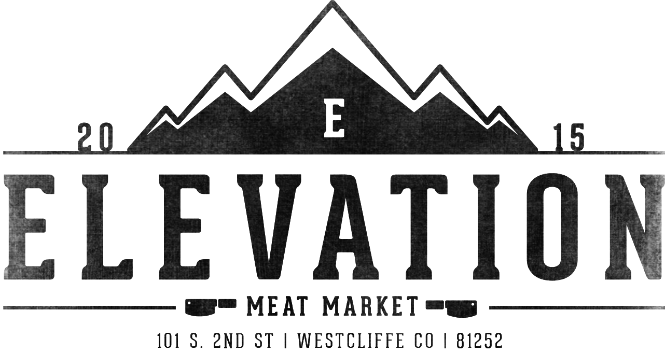 	   Beyond 14 days hang time, there will be a $2/day char	Tag#_______________Age:___________	Weight____________________________	Ambulatory? _____ Yes        _____No	Requested Hang Time _______________	                                                                                Seller Name__________________________Name_____________________________Phone Number_______________________________________Address______________________________________________________________________________BEEF DOMESTIC     ½        Whole       NOT FOR SALE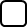 Please Fill out Completely, Circle Yes or No, Anything left blank will be assumed that you want that item to be ground.Front Shoulder:   Chuck Roast   Y/N  Size ____lb      Chuck Steak  Y/N     Thickness______inch     		 Arm Roast Y/N   Size____lb    Brisket Y/N        Ribeye:		Ribeye Roast Y/N  Size____lb   Ribeye Steaks Y/N Thickness____inch   Boneless Y/N  Short Ribs Y/N  		 Special Instruction:_________________________________________________Short Loin: 	Option 1: ___   (Bone In)   Sirloin Steak, Porterhouse Steak, T-Bone Steak.  Thickness_____inch		Option 2: ___   (Boneless)  Sirloin Steak, New York Strip Steak, Tenderloin  Thickness_____inchHind Quarter:      Flank Steak Y/N            Skirt Steak Y/N          Sirloin Tip Roast Y/N   Size____lb         Sirloin Tip Steak Y/N     Thickness_____inch Rolled Rump Roast  Y/N   Size____lb      Bottom Round Steaks Y/N   Thickness_____inchEye of Round Roast   Y/N  Size____lb     Eye of Round Steak  Y/N   Thickness____inchTop Round Roast   Y/N        Top Round Steak   Y/N      London Broil    Y/NOrgans: We no longer take organs back with us. Please let the butcher know, and have bags or totes ready.Soup Bones: Yes or No.	Misc: 		Ground Beef :  1lb  2lb  5lb  Packages                Steaks per Package: ____________Date of SRM Removal______________    Name of person who remove SRM_______________________Date of SRM Disposal______________     Method of Disposal ____________________I affirm that the age of this animal is under 30 months of Age.  Signature_____________________Please Email this Form back to will1taylor1@gmail.com or call it in to   719-783-4263.